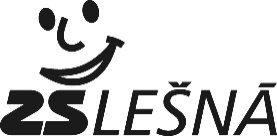 Žádost o pravidelné uvolňování z výukyJméno a příjmení zákonného zástupce žáka: ___________________________________________________________Adresa zákonného zástupce: _______________________________________________________________________ Žádám o pravidelné uvolňování z výuky pro mého syna – pro mou dceru ………………………………………………………………………………………., narozený/á………………………………………………………………………... bytem……………………………………………………………., žáka/žákyni třídy…………….. Základní školy Lešná, okres Vsetínna školní rok…………………..Zdůvodnění žádosti: Doporučení (lékaře, oddílu, instituce):Požadavky na uvolnění z výuky:Způsob doplnění zameškaného učiva (domluví si zákonný zástupce s učitelem – učiteli): V uvolněných hodinách přebírám plnou zodpovědnost za bezpečnost dítěte. V Lešné dne:……………………………………..Podpis zákonného zástupce:……………………………………………. Podpis žáka:……………………………………………………………………. Vyjádření třídního učitele/učitelky:      souhlasím – nesouhlasím s uvolněním žáka_____________________________ V Lešné dne___________________ Podpis třídního učitele/učitelky:________________________________________ Vyjádření ředitelky školy:       souhlasím – nesouhlasím s uvolňováním žáka___________________________________ V Lešné dne___________________ Podpis ředitele školy